San José, 24 de febrero de 2021N°1820-2021Al contestar refiérase a este # de oficioSeñoraLicda. Nacira Valverde BermúdezDirectora de PlanificaciónEstimada señora:Para su estimable conocimiento y fines consiguientes, le transcribo el acuerdo tomado por el Consejo Superior del Poder Judicial, en sesión N° 14-2021 celebrada el 18 de febrero del 2021, que literalmente dice:“ARTÍCULO XLDocumento N° 1203-2021Mediante oficio Nº 148-PLA-ES-2021 del 01 de febrero de 2021, el Ingeniero Dixon Le Morales, Jefe a.i. Proceso Ejecución de las Operaciones, remite el informe suscrito por la Licda. Ana Ericka Rodríguez Araya, Jefa del Subproceso de Estadística, relacionado con el análisis y cuadros estadísticos, sobre las personas fallecidas por accidentes de tránsito durante el 2019, y que fueron atendidas por las oficinas de la policía judicial, adscritas al Organismo de Investigación Judicial (OIJ), que literalmente dice:“[…]ANÁLISIS ESTADÍSTICO DE PERSONAS FALLECIDAS POR ACCIDENTES DE TRÁNSITO EN COSTA RICA DURANTE EL 2019AntecedentesEl presente informe se constituye como un instrumento de información respecto al tipo de muerte violenta por personas fallecidas por accidentes de tránsito, ocurridas en el territorio nacional, así como analizar las principales variables monitoreadas durante el período en cuestión.En 2018, mediante oficio 935-PLA-2018 del 16 de agosto de 2018, fue puesto en conocimiento el informe de “personas fallecidas por accidentes de tránsito” del Máster Walter Espinoza Espinoza, Director General del Organismo de Investigación Judicial, así como también se le solicitó criterio a la Comisión de la Jurisdicción Penal, sin embargo, no se recibieron observaciones.Este informe se centra en las variables aisladas relacionadas con personas fallecidas por accidentes de tránsito en Costa Rica, sin embargo, los cuadros estadísticos oficiales, incluyen un juego de 29 cuadros en los que se pueden encontrar cruces de variables que puede ser de utilizadas tanto por los usuarios internos como externos, los cuales pueden consultar en la página web del poder judicial.Hechos relevantes A partir de la información contenida en los cuadros estadísticos, en lo que respecta a las personas fallecidas por accidentes de tránsito durante el 2019, se destacan los siguientes hechos relevantes en 2019:En términos generales, el 2019 se ha tenido una disminución de 4,5% en el número de personas fallecidas en accidentes de tránsito con relación al 2018 (829 casos), registrando el segundo dato más bajo del último quinquenio con 792 casos.El total de personas fallecidas en los últimos 5 años asciende a 4063 víctimas.Según datos de la Organización Mundial de la Salud, cada año mueren cerca de 1,35 millones de personas en las carreteras del mundo entero, siendo así, el número alcanzado por Costa Rica para el 2019 representa el 0.06% de las muertes en accidentes de tránsito del mundo.La provincia de Alajuela es la que reporta mayor cantidad de personas fallecidas por accidentes de tránsito con 168 casos, seguida de Puntarenas con 153 casos y San José con 151 casos, registrando en conjunto estas tres provincias el 60% de los casos en 2019.En el 84,1% de los casos (666) la persona fallecida por accidentes de tránsito corresponde a un hombre y en el 15,9% corresponde a una mujer (126).En el quinquenio en estudio se identifica que la mayor cantidad de víctimas por accidentes de tránsito son las que cuentan con edades de entre 20 a 34 años, significando este grupo el 40% en promedio de los casos.Los meses de vacaciones de fin y principio de año, así como Semana Santa son los periodos en que se registra mayor cantidad de persona fallecida por accidentes de tránsito en el último quinquenio, agrupando en promedio el 40% de los casos. Siendo los fines de semana los días de mayor ocurrencia de casos, reportando en el 2019, 450 personas fallecidas esos días lo que equivale a un 56,8% del total.En 2019, la tasa de personas fallecidas por accidentes de tránsito por cada 100.000 habitantes a nivel nacional se reporta en 15,7, siendo las provincias costeras de Puntarenas, Limón y Guanacaste las que registran la tasa más alta, con 31, 25,3 y 25 respectivamente. Aunque la provincia de Alajuela reporta la mayor cantidad de personas fallecidas por accidentes de tránsito en 2019 con 168 casos, registra una tasa 16,5 muertes, la mitad en comparación a tasa de ocurrencias en Puntarenas con 153 casos.IntroducciónDesde el 2010 el número de personas fallecidas por accidentes de tránsito en Costa Rica ha mantenido una tendencia creciente, llegando en 2017 a registrar su punto más alto con 885 fallecimientos, tendencia que en 2018 y 2019 se ha interrumpido registrando disminuciones, como se muestra en el siguiente gráfico.Gráfico 1Cantidad de personas fallecidas por accidentes de tránsito en Costa Rica, 2010-2019Elaborado por: Subproceso de Estadística, Dirección de Planificación.El 2019 presenta el segundo dato más bajo de personas fallecidas por accidentes de tránsito en el último quinquenio, con una disminución de 37 casos con respecto al 2018. El promedio para el quinquenio 2015-2019 es de 791 casos, lo que revela que el 2019 se encuentra ligeramente por encima de ese promedio.La cantidad de fallecidos en accidentes de tránsito para el 2019 disminuye en 93 casos respecto al 2017 (dato más alto del quinquenio 885 casos), esta disminución puede estar relacionada con los montos que en los últimos años han alcanzado las diferentes multas de tránsito, las cuales se ajustan anualmente. Aunado a lo anterior, desde el año 2018, se comunicó por parte del Ministerio Público que toda persona que sea detenida por el delito de conducción temeraria sería trasladada a las cárceles del O.I.J. para ser reseñada, indagada y procesada. Ambos escenarios pudieron influir en la conciencia de los conductores, beneficiándose a ellos mismos y a terceros; y llevando este número a mantener una tendencia a la baja desde el 2018.Provincia de ocurrencia A nivel histórico la provincia de Alajuela es la que presenta mayor incidencia en personas fallecidas por accidentes de tránsito, con un promedio de 181 muertes anuales, seguido de las provincias de San José y Puntarenas con un promedio 160 y 139 muertes al año respectivamente.En 2019 se reporta disminución en la cantidad de personas fallecidas por accidentes de tránsito con relación a 2018 en Alajuela con 21 casos menos, en Limón con 15 casos, en San José con 5 casos, en Heredia con cinco casos y en Cartago con un caso menos. Se reportan incrementos en Puntarenas y Guanacaste con ocho y dos casos más respectivamente.Cuadro 4.1 Personas Fallecidas por Accidentes de Tránsito en Costa Rica por Provincia, 2015-2019Elaborado por: Subproceso de Estadística, Dirección de Planificación.En 2019, de las 792 personas fallecidas por accidentes de tránsito un 21,2% tuvo lugar en la provincia de Alajuela (168 casos), un 19,3% en Puntarenas (153 casos), un 19,1% en San José (151 casos), un 14,5% en Limón (115 casos), 12,3% en Guanacaste (97 casos), un 7,6% en Heredia (60 casos) y un 6,1% en Cartago (48 casos), según se puede apreciar en el siguiente gráfico.Gráfico 2 Distribución geográfica de la totalidad de personas fallecidas por accidentes de tránsito en Costa Rica durante el 2019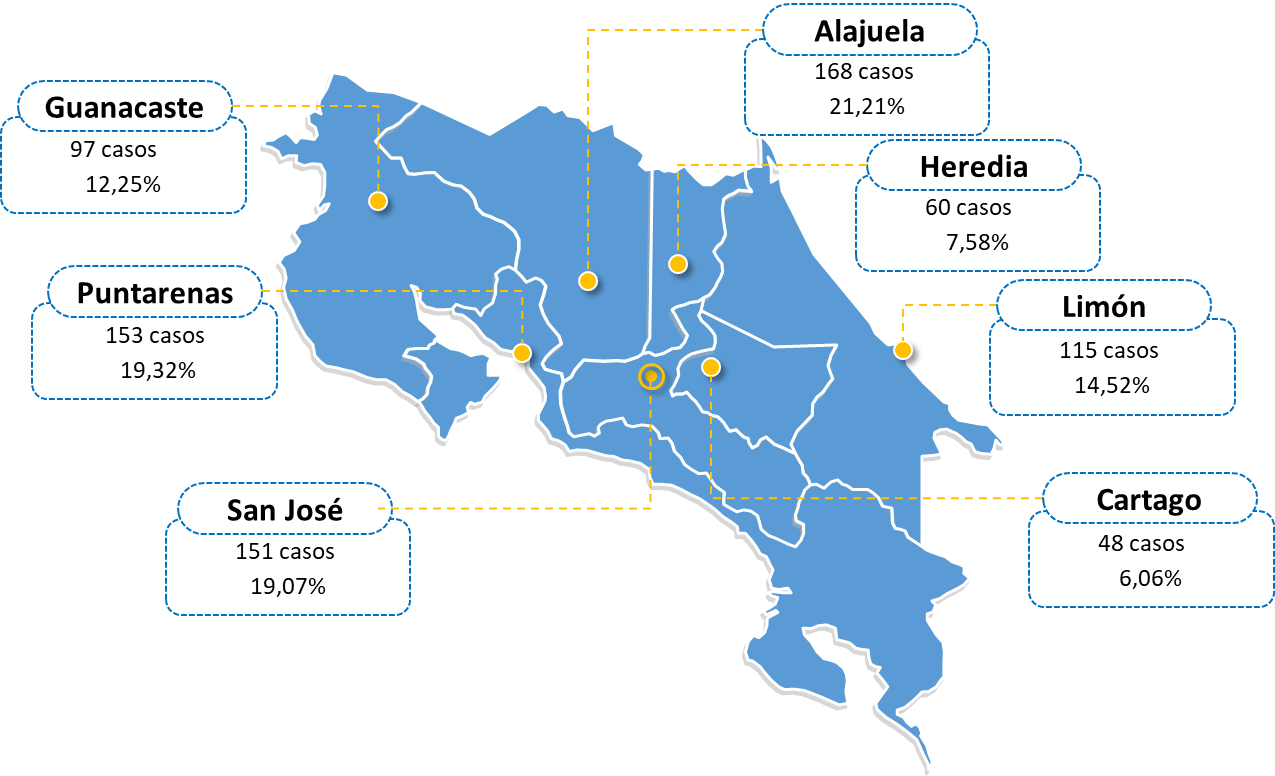 Elaborado por: Subproceso de Estadística, Dirección de Planificación.En las tres provincias con mayor cantidad de casos, a continuación, se detalla la distribución cantonal, según el volumen (superiores al 10% del total de la provincia):Alajuela (168 casos): San Carlos 31,5% (53 casos) y Cantón Central 25,6% (43 casos).Puntarenas (153 casos): Cantón Central 22,2% (34 casos), Golfito 13,1% (20 casos) y Corredores 13,1% (20 casos).San José (151 casos): Cantón Central 27,8% (42 casos), Pérez Zeledón 14,6% (22 casos) y Desamparados 11,3% (17 casos).De igual forma, se analizan las principales causas por las que fallecieron personas en accidentes de tránsito por provincia de ocurrencia.Cuadro 4.2Personas fallecidas por accidentes de tránsito según provincia por tipo de accidente, durante el 2019Elaborado por: Subproceso de Estadística, Dirección de Planificación.La principal causa por las que fallecieron personas en accidentes de tránsito en 2019 fue por colisiones con un 64,1% (508 casos), seguido de los atropellos con un 20,7% (164 casos), vuelco con un 9,2% (73 casos), precipitaciones con un 5,7% (45 casos) y en rango de otro con 0,3% (2 casos).Sexo de la víctimaEn el quinquenio 2015-2019 predominan las víctimas masculinas, tomando el promedio de estos 5 años se obtiene una relación 85-15 de hombres con respecto a mujeres.Específicamente en el 2019 de los 792 casos, 666 (84,1%) corresponden a hombres y 126 (15,9%) corresponde a Mujeres. Para este año también se da una baja de 52 hombres (-7,2%) y un aumento de 15 mujeres (13,5%) con respecto al 2018.Gráfico 3 Personas fallecidas por accidentes de tránsito en Costa Rica por Sexo, 2015-2019Elaborado por: Subproceso de Estadística, Dirección de Planificación. Respecto a las personas que fallecieron en accidentes de tránsito en 2019 por sexo se reporta que el 67% de los hombres fallecieron en colisiones con 446 víctimas y el 18,6% en atropellos con 124 casos, en el caso de las mujeres el 49,2% fallecieron en colisiones con 62 víctimas y el 31,7% en atropellos con 40 casos.Grupo de edad de las víctimasPara describir la distribución de las personas fallecidas por accidentes de tránsito por grupo etario, el Subproceso de Estadística realiza la segmentación por grupos de 5 años. Se determina que para el 2019, el grupo que mayor cantidad de casos presentó es el conformado por “De 20 24 años” con 108 casos (13,6%), seguido por el “De 25 a 29 años” con 102 casos (12,9%), “De 65 y más años” con 98 (12,4%) y “De 30 a 34 años” con 91 casos (11,5%).Cuadro 6.1 Personas fallecidas en accidentes de tránsito en Costa Rica, según rangos de edad de las víctimas 2015-2019Elaborado por: Subproceso de Estadística, Dirección de Planificación.En el quinquenio en estudio se identifica que las poblaciones más afectadas son las que cuentan con edades de entre 20 a 34 años, significando estos en promedio el 40% de los casos totales.En relación con las poblaciones vulnerables en 2019, el grupo conformado por los niños y niñas menores a los 9 años registra 13 víctimas que corresponden al 1,6% del total, de las cuales tres fueron mujeres. Los adolescentes significaron 56 víctimas que corresponden al 7,1% del total, de las cuales 9 fueron mujeres. En el caso de los adultos y adultas mayores se reportaron 98 víctimas que corresponden al 12,4% del total, de las cuales el 23 fueron femeninas, y significando el grupo de edad en que mayormente mueren las mujeres en 2019, como se observa en el gráfico siguiente.Gráfico 4 Personas fallecidas en accidentes de tránsito en Costa Rica por Sexo, según rangos de edad de las víctimas 2019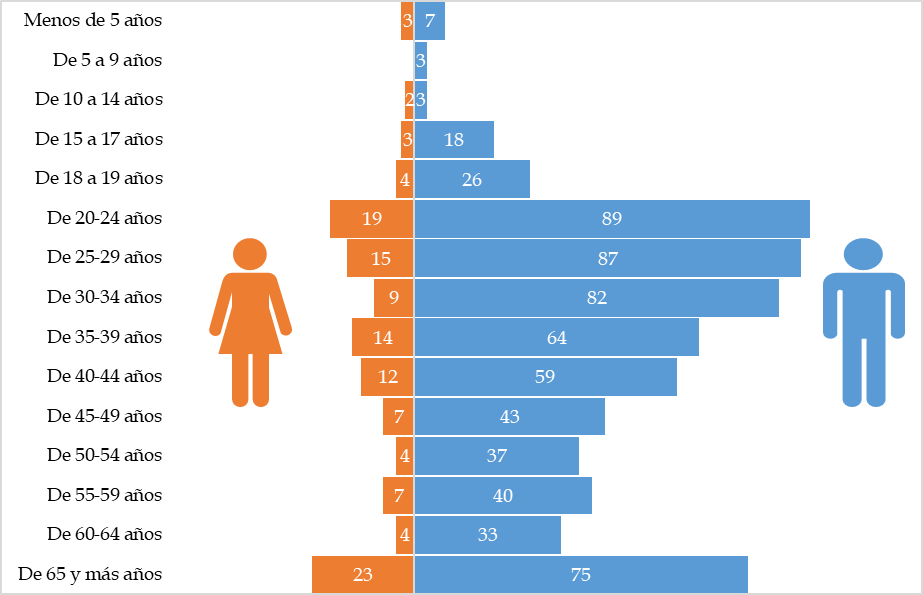 Elaborado por: Subproceso de Estadística, Dirección de Planificación.Nacionalidades de las victimasLa nacionalidad costarricense se ubica en la primera posición en 2019 de las personas fallecidas por accidente de tránsito con el 84,2% (667 casos), seguido de los nicaragüenses, que representan el 12,1% (96 casos), las demás nacionalidades presentan menos del 2% de representación, reafirmando el comportamiento de los años anteriores.Cuadro 7.1 Personas Fallecidas por Accidente de tránsito en Costa Rica por Nacionalidad de la Víctima, 2015-2019Elaborado por: Subproceso de Estadística, Dirección de Planificación.En resumen, la cantidad de muertes de nacionales ha disminuido en relación con las de extranjeros que ha aumentado, registrando en 2019 el porcentaje más bajo del quinquenio con 84,2% en relación con los extranjeros con 15,3%, tal como se puede muestra en el siguiente gráfico.Gráfico 5Personas fallecidas en accidentes de tránsito en Costa Rica por nacionalidad, 2015-2019Elaborado por: Subproceso de Estadística, Dirección de Planificación.El año 2019 es el que registra la segunda mayor cantidad de personas extranjeras fallecidas en accidentes de tránsito en Costa Rica, con 121 casos, solo superado por el año 2017 con un total de 123 víctimas.Mes de ocurrenciaEn el promedio del último quinquenio se observa que los meses que presentan mayor cantidad de casos son enero, marzo, abril y diciembre. Lo anterior que puede estar relacionado con los periodos de vacaciones de fin de año y semana santa, respectivamente.Gráfico 6 Personas fallecidas por accidente de tránsito en Costa Rica por mes de ocurrencia del evento, dato promedio 2015-2019Elaborado por: Subproceso de Estadística, Dirección de Planificación.Concretamente en 2019, el panorama no cambia pues en primer lugar se ubica en marzo en el cual se presentaron un total de 100 víctimas (12,6%), seguido del mes de diciembre con 84 casos (10,6%) y abril con 77 víctimas (9,7%), como se muestra en el cuadro siguiente.Cuadro 8.1 Personas fallecidas por accidente de tránsito en Costa Rica por mes de ocurrencia del evento, 2015-2019Elaborado por: Subproceso de Estadística, Dirección de Planificación.Día de ocurrenciaLos días del fin de semana: viernes, sábado y domingo, fueron los días en que ocurrieron la mayor cantidad de casos en el 2019, reportando 450 personas fallecidas en conjunto, lo que equivale a un 56,8% del total.Gráfico 7 Personas fallecidas por accidente de tránsito en Costa Rica por día de ocurrencia del evento, 2015-2019Elaborado por: Subproceso de Estadística, Dirección de Planificación.Modalidad de la muerteLa cantidad de personas fallecidas en accidentes de tránsito para el 2019, según la modalidad de la muerte se distribuye de la siguiente forma: colisiones alcanzan las 508 víctimas (64,1%), atropellos los 164 casos (20,7%), vuelcos los 73 (9,2%) y precipitaciones los 45 (5,7%) del total.A nivel general, en el último quinquenio las colisiones y los atropellos ocupan el primer y segundo lugar, siendo el 2017, el año con más casos con 546 y 215 víctimas respectivamente.Cuadro 10.1 Personas fallecidas en accidentes de tránsito, según tipo de accidente, durante el 2019Elaborado por: Subproceso de Estadística, Dirección de Planificación.En los cuadros oficiales de “Personas fallecidas por accidentes de tránsito” publicados por el Subproceso de Estadística, específicamente en el cuadro AT-16 (ver documento anexo), se puede encontrar una desagregación de las modalidades, de lo cual se puede rescatar los siguientes puntos relevantes:En el caso de las colisiones, en el 62,4% de los accidentes se vio involucrada una motocicleta con 317 casos, en el 24,8% de los accidentes un automóvil con 126 casos y el 10% de los accidentes una bicicleta con 51 casos.Los atropellos más recurrentes en 2019 los producen los automóviles en el 59,1% de los casos (97), seguido de los autobuses en el 9,1% (15) y las motocicletas en el 9,1% (15). Los demás rubros corresponden a cantidades menores al 9%.Los vuelcos en el 47,9% de los casos (35) involucra motocicletas, el 32,9% (24) está relacionado con automóviles y el 8,2% (6) con bicicletas. Los demás rubros corresponden a cantidades menores al 8%.En el caso de las precipitaciones en el 42,2% de los casos (19) fueron por motocicletas, el 31,1% (14 casos) fueron por automóviles, 8,9% (4 casos) por cuadraciclos, por 6,7% (3 casos) por bicicletas, el 6,7% (3 casos) por el cajón de un “pick up”, 2,2% por bicimoto y 2,2% por microbús.Los conductores son los que registran mayor cantidad de casos en el 2019, con 512 víctimas (64,7%), seguido de los peatones con 164 casos (20,7%), los acompañantes con 107 casos (13,5%) y los pasajeros con 9 casos (1,1%).Oficina que atendió el casoRealizando una delimitación por el tipo de oficina policial que atendió el delito se tiene que en el último quinquenio el primer lugar de recepción de casos lo registran las “delegaciones” con un promedio de 398 casos, en segundo lugar, se encuentra el “Departamento de Investigaciones Criminales” con 147, en tercer lugar, las “Subdelegaciones” con 139, seguido se encuentran las “oficinas regionales” con un promedio de 69 y en último lugar las “unidades regionales” con 60 casos.En el caso puntual del 2019, las “Delegaciones” registran el 54,8% de los casos tendidos (434), seguido del “Departamento de Investigaciones Criminales” con 16,4% (130), las “Subdelegaciones” con 15,7% (124), las “Oficinas regionales” con 7,8% (62) y en último lugar las “Unidades regionales” con 5,3% (42). Es decir, las delegaciones atendieron más de la mitad del total de los casos de personas fallecidas por accidentes de tránsito en 2019.Cuadro 11.1 Personas Fallecidas por Accidentes de Tránsito según la oficina policial que atendió el caso, 2015-2019Elaborado por: Subproceso de Estadística, Dirección de Planificación.Tasa de personas fallecidas por accidentes de tránsito La tasa de personas fallecidas por accidentes de tránsito por cada 100.000 habitantes para el 2019 es de 15,7, la cual se redujo en 0,9 respecto al año 2018. Este resultado es el más bajo reportado en el último quinquenio, lo cual significa que, aunque la población nacional continuó en aumento, pasando de 5.003.393 en 2018 a 5.057.999 en 2019, la cantidad de víctimas por accidentes de tránsito disminuyó.El 2019 registra una tasa de personas fallecidas por accidentes de tránsito por cada 100.000 habitantes de 26,1 para los hombres y 5,0 para las mujeres, con lo que se muestra como la población masculina continúa siendo la más golpeada por este tipo de muertes en relación con la femenina.Gráfico 8 Tasa de personas fallecidas por accidentes de tránsito en Costa Rica por cada 100.000 habitantes en Costa Rica, por sexo, 2015-2019.Elaborado por: Subproceso de Estadística, Dirección de Planificación.En 2019, la tasa de personas fallecidas por accidentes de tránsito más alta por cada 100.000 habitantes la reporta la provincia de Puntarenas con 31,0, seguida de Limón con 25,3 y Guanacaste con 25,0. Es importante señalar que, aunque las provincias de Alajuela y San José se encuentran dentro de las que reportan la mayor cantidad de personas fallecidas por accidentes de tránsito en 2019, con 168 y 151 casos respectivamente, registran tasas de 16,5 y 9,2 muertes por cada 100.000 habitantes, inferiores en comparación a tasa reportada por Puntarenas.En 2019 las provincias costeras: Puntarenas, Limón y Guanacaste son las reportan mayor tasa de personas fallecidas por accidentes de tránsito por cada 100.000 habitantes, con 48,4, 43,9 y 38,0 respectivamente en el caso de los hombres y 12,9, 11,5 y 5,4 para las mujeres, según se puede apreciar en el siguiente cuadro.Cuadro 12.1 Tasa de personas fallecidas por accidentes de tránsito por cada 100.000 habitantes en Costa Rica, según provincia por sexo, 2019Elaborado por: Subproceso de Estadística, Dirección de Planificación.Documentación anexa“.- 0 -	Se acordó: 1) Tener por rendido el informe N°148-PLA-ES-2021 de la Dirección de Planificación, relacionado con el análisis y cuadros estadísticos, sobre las personas fallecidas por accidentes de tránsito durante el 2019, y que fueron atendidas por las oficinas de la policía judicial, adscritas al Organismo de Investigación Judicial (OIJ). 2) Tomar nota de los principales resultados obtenidos del estudio, entre ellos que, en términos generales, el 2019 se ha tenido una disminución de 4,5% en el número de personas fallecidas en accidentes de tránsito con relación al 2018 (829 casos), registrando el segundo dato más bajo del último quinquenio con 792 casos. Asimismo, que los meses de vacaciones de fin y principio de año, así como Semana Santa son los periodos en que se registra mayor cantidad de persona fallecida por accidentes de tránsito en el último quinquenio, agrupando en promedio el 40% de los casos. Siendo los fines de semana los días de mayor ocurrencia de casos, reportando en el 2019, 450 personas fallecidas esos días lo que equivale a un 56,8% del total. 3) Hacer este informe de conocimiento de la Dirección del Organismo de Investigación Judicial y Dirección de Planificación. Se declara acuerdo firme”Atentamente, Lic. Eduardo Chacón MongeProsecretario General a.íSecretaría General de la CorteCc: 	Dirección General de Organismo de Investigación JudicialDiligencias / Refs: (1203-2021) BryanProvinciaAñoAñoAñoAñoAñoProvincia20152016201720182019Total799758885829792San José164163164156151Alajuela162181207189168Cartago3634414948Heredia5767776560Guanacaste120871209597Puntarenas142107147145153Limón118119129130115ProvinciaTotalTipo de accidenteTipo de accidenteTipo de accidenteTipo de accidenteTipo de accidenteProvinciaTotalAtropellosColisionesPrecipitacionesVuelcoOtrosTotal79216450845732San José15141891470Alajuela1683110310240Cartago481031340Heredia601238460Guanacaste9711704120Puntarenas153291038112Limón1153074290Grupo Etario AñoAñoAñoAñoAñoGrupo Etario 20152016201720182019Total799758885829792Menos de 5 años68101010De 5 a 9 años67843De 10 a 14 años511375De 15 a 17 años1023221921De 18 a 19 años2634324030De 20-24 años117130131108108De 25-29 años105102125112102De 30-34 años10470948691De 35-39 años7573696478De 40-44 años5765627271De 45-49 años5149586750De 50-54 años7245694541De 55-59 años4445445847De 60-64 años3233404537De 65 y más años89731089298NacionalidadAñoAñoAñoAñoAñoNacionalidad20152016201720182019Total799758885829792Alemania11001Canadá02120Chile00000China00010Colombia35636Costa Rica690640759704667Cuba00010Ecuador10000El Salvador02351España00120Estados Unidos736411Francia00010Guatemala11100Holanda00001Honduras00020Inglaterra00100Israel00100Italia00000México00001Nicaragua88102999196Panamá21312Perú00010República Dominicana00010Rusia10000Suiza20000Surinam10000Venezuela20122Información ignorada01384Mes AñoAñoAñoAñoAñoMes 20152016201720182019Total799758885829792Enero71441576457Febrero5860585765Marzo78718377100Abril5672957577Mayo6971626262Junio7563577553Julio5169626752Agosto7567477950Setiembre6982625971Octubre6454534958Noviembre6738676663Diciembre6667829984ModalidadAñoAñoAñoAñoAñoModalidad20152016201720182019Total799758885829792Colisiones503425546543508Atropellos196183215177164Vuelcos74981007473Precipitaciones2440243245Caída212000Otro00032Oficina PolicialAñoAñoAñoAñoAñoOficina Policial20152016201720182019Total799758885829792Depto. de Investigaciones Criminales133174154142130Delegaciones394348409405434Subdelegaciones16594167146124Oficinas Regionales3969869062Unidades Regionales6873694642ProvinciaTotalSexoSexoProvinciaTotalMasculinoFemeninoTotal15,726,15,0San José9,215,43,0Alajuela16,528,34,4Cartago8,915,91,9Heredia11,619,63,5Guanacaste25,038,011,5Puntarenas31,048,412,9Limón25,343,95,4DocumentoAnexoCuadros Oficiales Personas Fallecidas en Accidentes de Tránsito 2019